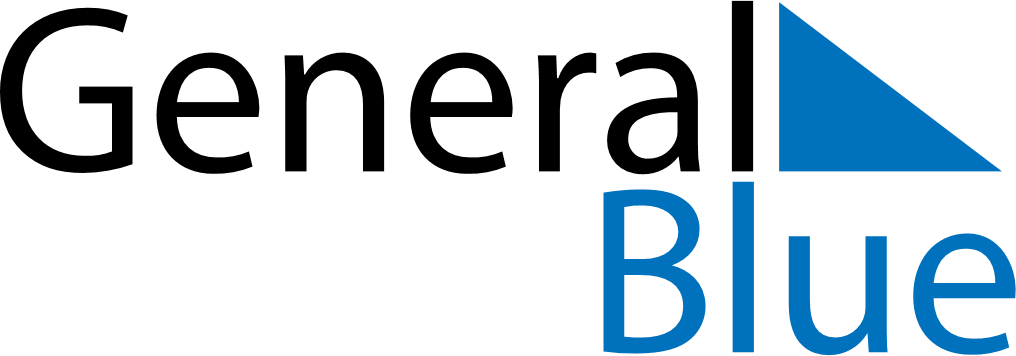 June 2030June 2030June 2030ItalyItalyMondayTuesdayWednesdayThursdayFridaySaturdaySunday12Republic Day3456789101112131415161718192021222324252627282930